Паспорт инвестиционной площадки ______________________________________________________* в случае отсутствия подключенных объектов инженерной инфраструктуры, необходимо указать расстояние от инженерных сетей.Адрес площадкиАдрес площадкиНаименование субъекта РФЧеченская РеспубликаНаименование районаКурчалоевский муниципальный районНаименование города/сельского поселенияМайртупское сельское поселениеНаименование улицы, №А.Х. Кадырова, 12/1Контактные данныеКонтактные данныеФ.И.О. Руководителя-Телефон:+7(928)738-67-16E-mail:-Основные сведенияОсновные сведенияСобственник Жебирханов Азеин Лом-АлиевичВид деятельностиТорговля, услуги и обслуживаниеПлощадь земельного участка1500 кв.м.±Категория земель, разрешённый вид использованияЗемли населенных пунктовКадастровый номер20:06:0401003:149Наличие зданий и сооружений, площадь кв.м. (в т.ч. склады, цехи, гаражи, ангары, навесы и т.д.)Помещение (130 кв.м.)Инженерная инфраструктура*Инженерная инфраструктура*Электроэнергия5 м.Газ5 м.Вода200 м.Канализация-Телефон-Интернет250 м.Транспортная доступностьТранспортная доступностьУдаленность от автомагистралей 10 м.Удаленность от железнодорожных путей, ближайшая станция 25 км.Удаленность от аэропорта 55 км. Дополнительные сведения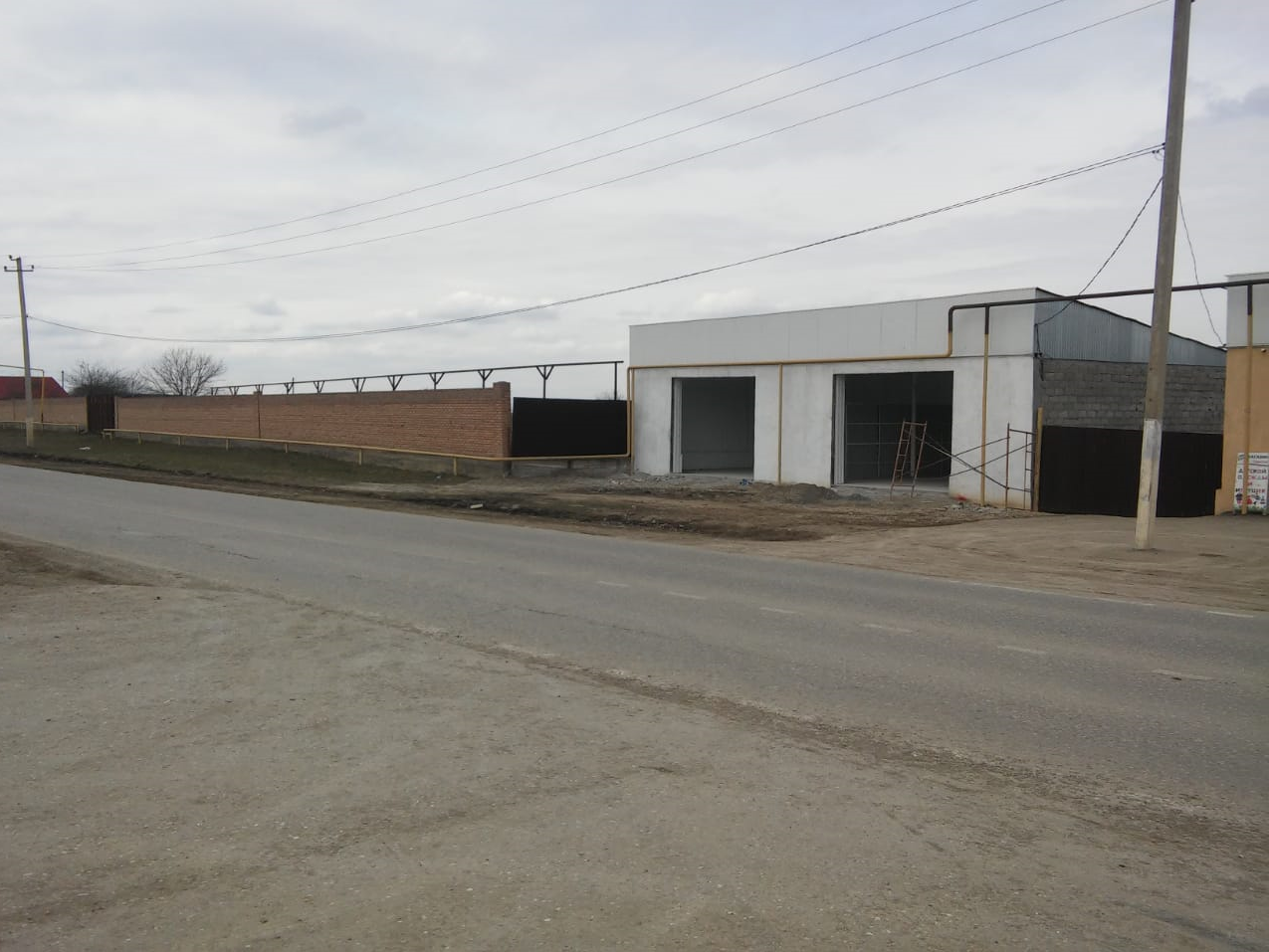 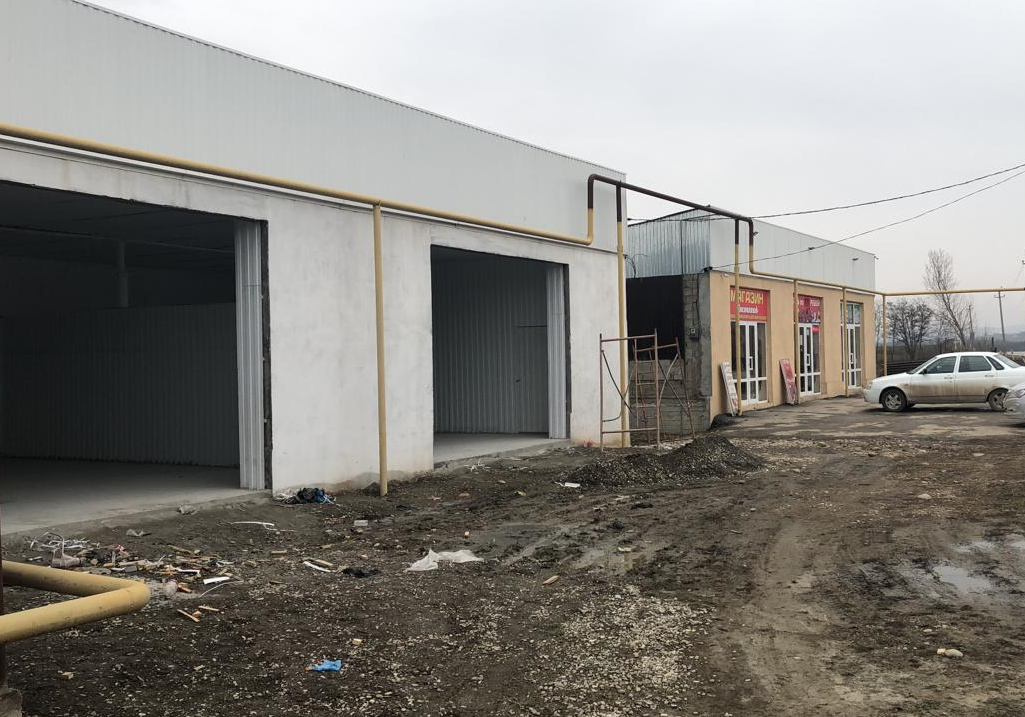 